Lesson 6:  Interpreting the Standard DeviationClassworkExample 1To use a graphing calculator to find the mean and standard deviation for a set of data follow the steps below.  Steps to follow:From the home screen, Press STAT, ENTER to access the stat editor.If there are already numbers in L1, clear the data from L1 by moving the cursor to “L1” and pressing CLEAR, ENTER.Move the cursor to the first element of L1, type the first data value, and press enter.  Continue entering the remaining data values to L1 in the same way.Press 2ND, QUIT to return to the home screen.Press STAT, select CALC, select 1-Var Stats, press ENTER, and then ENTER againThe screen should now show summary statistics for your data set.  The mean is the  value, and the standard deviation is the  value.A set of eight men had heights (in inches) as shown below.67.0    70.9    67.6    69.8    69.7    70.9    68.7    67.2Indicate the mean and standard deviation you obtained from your calculator the nearest hundredth.Mean: _________Standard Deviation:  ___________Exercise 1The heights (in inches) of 9 women were as shown below.68.4    70.9    67.4    67.7    67.1    69.2    66.0    70.3    67.6Use the statistical features of your calculator to find the mean and the standard deviation of these heights to the nearest hundredth.Mean: _________Standard Deviation:  ___________Exercise 2Ten people attended a talk at a conference.  At the end of the talk, the attendees were given a questionnaire that consisted of four questions.  The questions were optional, so it was possible that some attendees might answer none of the questions while others might answer 1, 2, 3, or all 4 of the questions (so the possible numbers of questions answered are 0, 1, 2, 3, and 4).Suppose that the numbers of questions answered by each of the ten people were as shown in the dot plot below.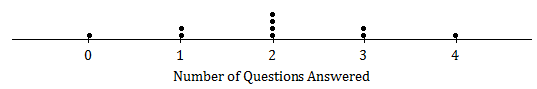 Use the statistical features of your calculator to find the mean and the standard deviation of the data set.Mean: _________Standard Deviation:  ___________Exercise 3Suppose the dot plot looked like this: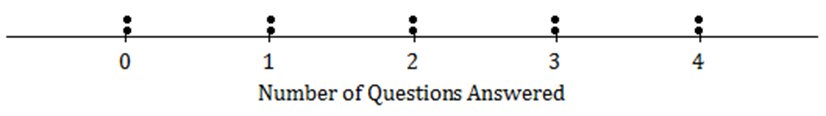 Use your calculator to find the mean and the standard deviation of this distribution.Mean: _________Standard Deviation:  ___________Remember that the size of the standard deviation is related to the size of the deviations from the mean.  Explain why the standard deviation of this distribution is greater than the standard deviation in Exercise 2. Exercise 4Suppose that every person answers all four questions on the questionnaire. What would the dot plot look like?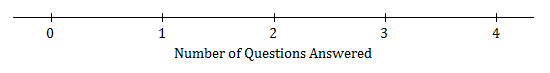 What is the mean number of questions answered?  (You should be able to answer without doing any calculations!)What is the standard deviation?  (Again, don’t do any calculations!)Exercise 5Continue to think about the situation previously described where the numbers of questions answered by each of ten people was recorded.  Draw the dot plot of the distribution of possible data values that has the largest possible standard deviation.  (There were ten people at the talk, so there should be ten dots in your dot plot.)  Use the scale given below.Explain why the distribution you have drawn has a larger standard deviation than the distribution in Exercise 4.Problem SetAt a track meet there were three men’s 100m races.  The sprinters’ times were recorded to the nearest 1/10 of a second.  The results of the three races are shown in the dot plots below.Race 1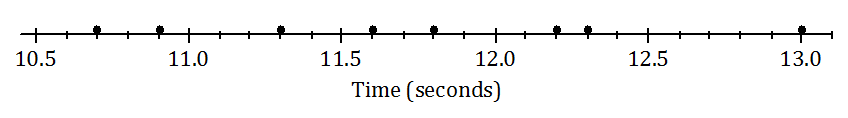 Race 2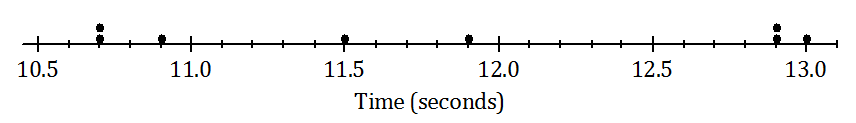 Race 3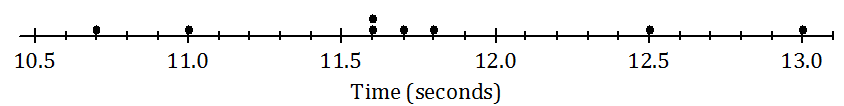 Remember that the size of the standard deviation is related to the sizes of the deviations from the mean.  Without doing any calculations, indicate which of the three races has the smallest standard deviation of times. Justify your answer.Which race had the largest standard deviation of times?  (Again, don’t do any calculations!)           Justify your answer.Roughly what would be the standard deviation in Race 1?  (Remember that the standard deviation is a typicaldeviation from the mean.  So, here you’re looking for a typical deviation from the mean, in seconds, for Race 1.)Use your calculator to find the mean and the standard deviation for each of the three races.  Write your answers in the table below to the nearest thousandth.  Wait to do in class:How close were your answers (a–c) to the actual values?  A large city, which we will call City A, held a marathon.  Suppose that the ages of the participants in the marathon that took place in City A were summarized in the histogram below. 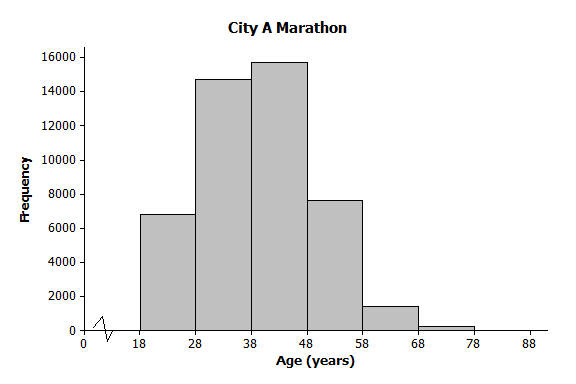 Make an estimate of the mean age of the participants in the City A marathon.Make an estimate of the standard deviation of the ages of the participants in the City A marathon.A smaller city, City B, also held a marathon. However, City B restricted the number of people of each age category who could take part to 100. The ages of the participants are summarized in the histogram below. 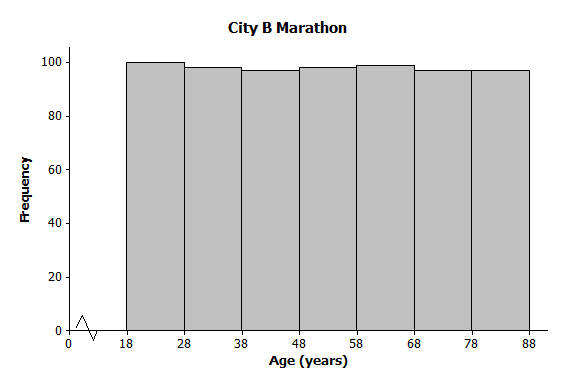      c.  Approximately what was the mean age of the participants in the City B marathon?           Approximately what was the standard deviation of the ages?      d.  Explain why the standard deviation of the ages in the City B marathon is greater than the standard deviation of the           ages for the City A marathon.Review Questions:3.   Describe the property used to convert the equation from one line to the next:   4 = x                                                                    ____________________________________MeanStandard DeviationRace 1Race 2Race 3